Уважаемый  Дмитрий Николаевич!В рамках реализации ведомственной программы «Развитие мелиоративного комплекса России» в Липецкой области реализуются мероприятия по эксплуатации и строительству систем орошения на землях сельскохозяйственного назначения.	Предприятия агропромышленного комплекса региона, ведущие   свою хозяйственную деятельность на территории Липецкой и соседних областей,  не первый год осуществляют забор воды из поверхностных водоемов с целью орошения полей. Ряд предприятий  планируют ввести в эксплуатацию новые системы орошения.В соответствии с нормативными актами Российской Федерации водопользователи обязаны возместить вред, наносимый водным биоресурсам. Расчет ущерба водным биоресурсам и объемов необходимых компенсационных мероприятий производится в соответствии с «Методикой  определения последствий негативного воздействия при строительстве, реконструкции, капитальном ремонте объектов капитального строительства, внедрении новых технологических процессов и осуществлении иной деятельности на состояние водных биологических ресурсов и среды их обитания и разработки мероприятий по устранению последствий негативного воздействия на состояние водных биологических ресурсов и среды их обитания, направленных на восстановление их нарушенного состояния»,  утвержденной Федеральным агентством по рыболовству приказом №238 от 06.05.2020 г., вступившей в силу с 17.03.2021 года (далее Методика).  Согласно 22 пункту  Методики расчетное количество выпускаемого малька  увеличилось до   необоснованных  размеров. Это связано с изменением величины  коэффициента промыслового возврата для взрослых и жизнестойкой молоди рыб более 12 мм, который возрос  с 0,4 до 100 процентов. Следует особо подчеркнуть, что расчет по новым требованиям приводит к многократному увеличению теоретических потерь рыб с длиной тела свыше 12 мм, что является  крайне  необоснованным и нелогичным. В частности, при определении необходимого количества выпуска молоди сазана навеской 10 грамм для компенсации ущерба применяется коэффициент промышленного возврата 1,6 %. При расчете ущерба же от гибели молоди сазана меньшей навески - 100%.  В соответствии с этим,  даже при согласовании выпуска относительно дешевого малька сазана, затраты, которые понесут  хозяйства, будут несопоставимы с фактически нанесенным вредом водным биоресурсам и крайне негативно отразятся на финансовом благополучии предприятий. Суммы компенсационных затрат на приобретение малька по прежним  ценам возрастут  более чем в 60 раз    и  достигнут сотни миллионов рублей.При этом,  согласно предыдущей  редакции Методики, для аналогичных водных объектов при сопоставимом объеме забора воды расчета затрат был  в десятки раз меньше. Кроме того, Азово-Черноморское  территориальное  управление в настоящее время не согласовывает компенсацию ущерба мальком  сазана, требуя выпускать особо ценные сорта рыб, такие как  стерлядь и осетр. При этом,  стоимость компенсационных мероприятий увеличивается многократно. Ассоциация сельхозтоваропроизводителей Липецкой области крайне обеспокоена  данной ситуацией, сложившейся   в сельхозпредприятиях региона  в связи  со вступившей в силу с  17 марта текущего года Методикой. Учитывая изложенное,  в целях сохранения  и развития  систем орошения на землях сельскохозяйственного назначения и,  соответственно,  обеспечения   финансовой стабильности сельхозпредприятий,  увеличения производства сельскохозяйственной  продукции,  достижения  планируемых показателей  Государственной  программы развития  сельского хозяйства   просим Вас, Дмитрий Николаевич,   оказать содействие  по внесению  корректных, приближенных  к реальным  цифрам, изменений  в Методику исчисления размера вреда, причиненного водным биологическим ресурсам.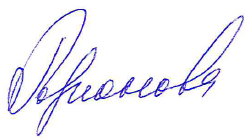 Председатель Совета  директоров                                              Е.Ю.  Родионова Белобрагина ЛИ8-919-165-64-30                                              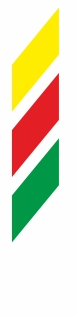 НЕКОММЕРЧЕСКАЯ ОРГАНИЗАЦИЯАССОЦИАЦИЯ ПРОИЗВОДИТЕЛЕЙСЕЛЬСКОХОЗЯЙСТВЕННОЙ  ПРОДУКЦИИ ЛИПЕЦКОЙ ОБЛАСТИ398055, г. Липецк, ул. Московская, 83, офис 515/факс +7 (4742) 30-74-22e-mail: bli-astplo@mail.ru                   Исх. №  34 от  20. 09.  2021  г.Министру сельского хозяйства Российской ФедерацииД. Н. Патрушеву  